13 maja 2020  klasa 8bTemat: Pole koła.Cele lekcji:Uczeń potrafi: - podać wzór na pole koła;- obliczać pole koła o danym promieniu lub danej średnicy; - obliczać pole koła znając jego obwód ; -rozwiązywać zadania tekstowe z praktycznym zastosowaniem wzoru na pole koła.,-wyznaczyć promień lub średnicę koła, znając jego pole;Notatka z lekcji: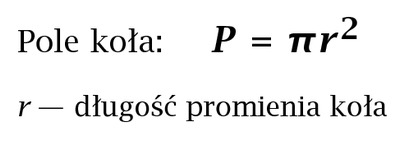 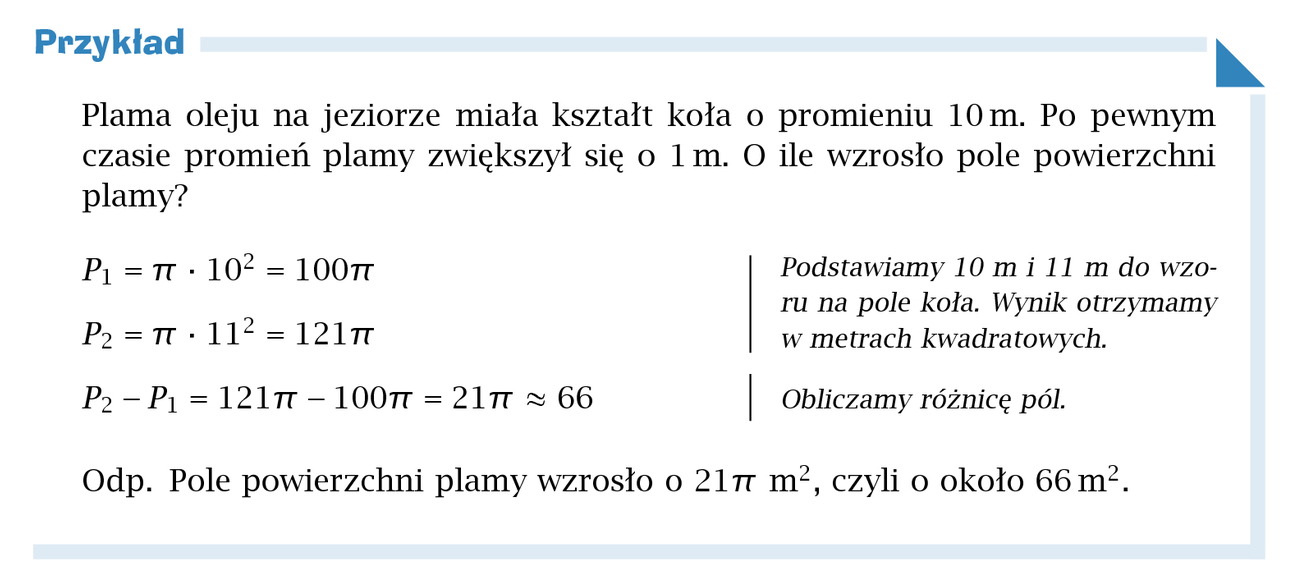 Zad.1 str. 248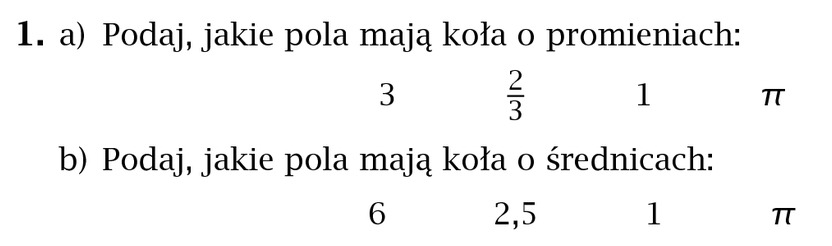 r = 3			    r = 2/3			    r = 3				    r = πP = πr2			    P = πr2			    P = πr2			    P = πr2P = π*32 = 9π		    P = π*(2/3)2 = 4/9π		    P = π*12 = 1π = π		    P = π*π2 = π3d = 6			d = 2,5				d = 1			   d = πr =3			r = 1,25			r = 0,5			   r = π/2P = πr2			P = πr2				P = πr2			   P = πr2P = π*32 = 9π		P = π*1,252 = 1,5625π	P = π*0,52 = 0,25π	   P = π*(π/2)2 = π3/4Zad.2 str.248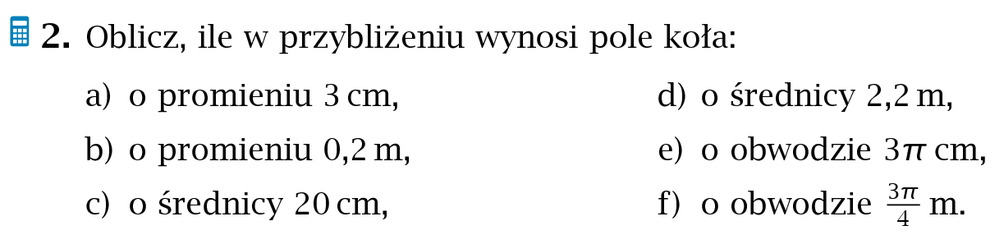 r = 3cm					d) d = 2,2,mP = πr2					     r = 1,1m	P = 3,14*32 = 28,26cm2			     P = πr2							     P = 3,14*1,12 = 3,7994 m2r = 0,2mP = πr2					e) L = 3π cm		P = πr2P = 3,14*0,22 = 0,1256 m2		    2πr = 3π /:2π	P = 3,14*(3/2)2 = 7,065 cm2						       r = 3/2 cmd = 20cm  r = 10cm					f) L = 3π/4 m		P = πr2P = πr2				                2πr = 3π/4 /:2π	P = 3,14*(3/8)2 = 0,44 m2P = 3,14*102 = 314 cm2			     r = 3/8 mZad.3 str. 248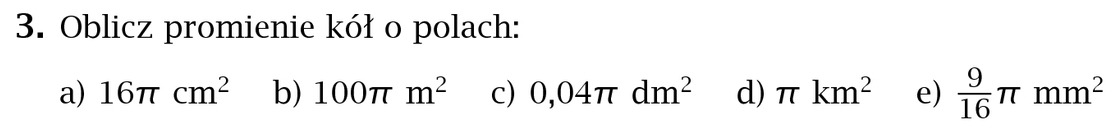 P = 16π cm2		b) P = 100π m2	c) P = 0,04π dm2πr2 = 16π / : π		     πr2 = 100π / : π	   πr2 = 0,04π / : π	     r2 = 16 / 		     r2 = 100 / 	   r2 = 0,04 / r = 		     r = 		   r = r = 4cm		     r = 10m		    r = 0,2 dmP = π km2			e) P =9/16 π mm2πr2 = π / : π		    πr2 = 9/16 π / : πr2 = 1 / 		    r2 = 9/16 / 		      r = 			    r =       r = 1km			    r = ¾ mmSamodzielnie proszę wykonać ćwiczenie 1/2/3/4/5 str.102 i 103. Rozwiązania odsyłamy do 15 maja.